Parent VolunteersDear Parent,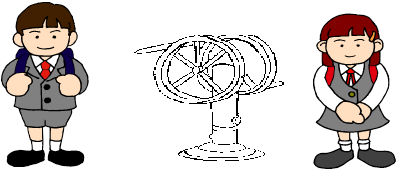 We are currently seeking some parent helpers/volunteers to help with a variety of jobs in school. We are very appreciative of any help or time you can offer to school. It could be to accompany trips, photocopy, help with afterschools, gardening or any talents you can offer etc. We would also like to take this opportunity to extend our sincere thanks to those who have helped by giving their time to help as part of the Ballydown family.Please complete the details below if you would like to become or continue as a volunteer helper and return the slip below.We will contact you if we require some help and you are available. Mr B Murphy bmurphy490@c2kni.netI would like to continue as part of / join the team of parent helpers at Ballydown PS & Nursery Unit 2023/24Name …………………………………… Contact number ……………………………………………….email ……………………………………  Days / times available ……………………………………..Child / children & class / classes……………………………………………………………………….Type of help I can provide (please tick or describe)Type of help I can provide (please tick or describe)Type of help I can provide (please tick or describe)Type of help I can provide (please tick or describe)Type of help I can provide (please tick or describe)Type of help I can provide (please tick or describe)Type of help I can provide (please tick or describe)Photocopying / filing / laminating etc.Word processing etc.Assisting with play / practical activities /supervisionGardening / painting / DIY etc.Accompanying classes on tripsLead or assist with an after school activitySports activities 